Old Viennese Gugelhupf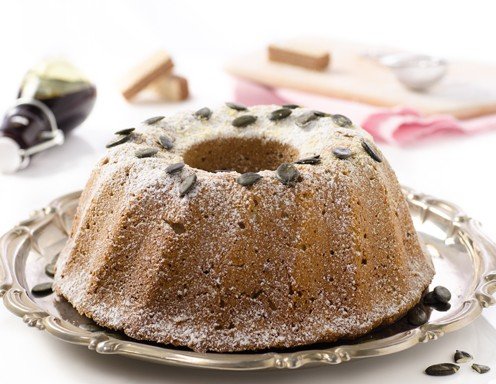 Ingredients:250g butter250g sugar1 pkg. vanilla sugar4 pcs. eggslemon peel350g flour1 pkg. baking powder7-8 tbsp milk100g raisins50g grated almondsPreparationFor the Gugelhupf, whisk butter, sugar and yolk until foamy and add vanilla sugar and lemon peel.Mix the baking powder and flour and add the milk. Add the raisins and nuts to the dough. Finally prepare the beaten egg white and fold into the dough.Bake the Gugelhupf in a preheated oven at 180 degrees for approx. 60 minutes, allow to cool and serve.